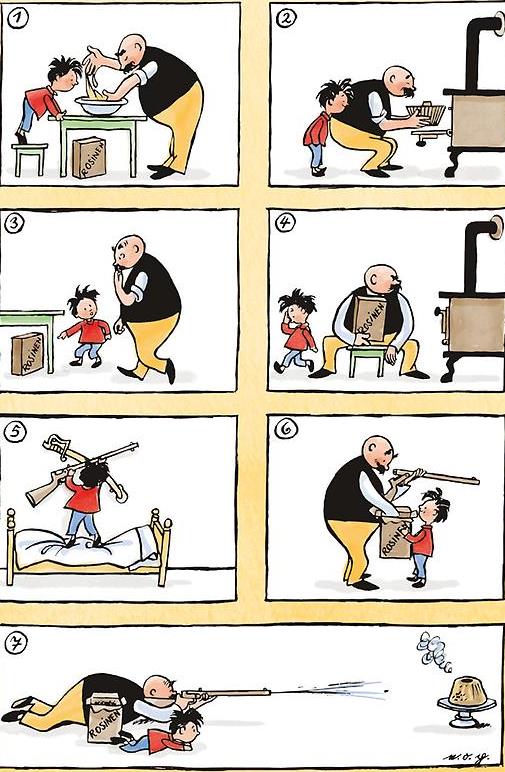 http://www.digitale-schule-bayern.de/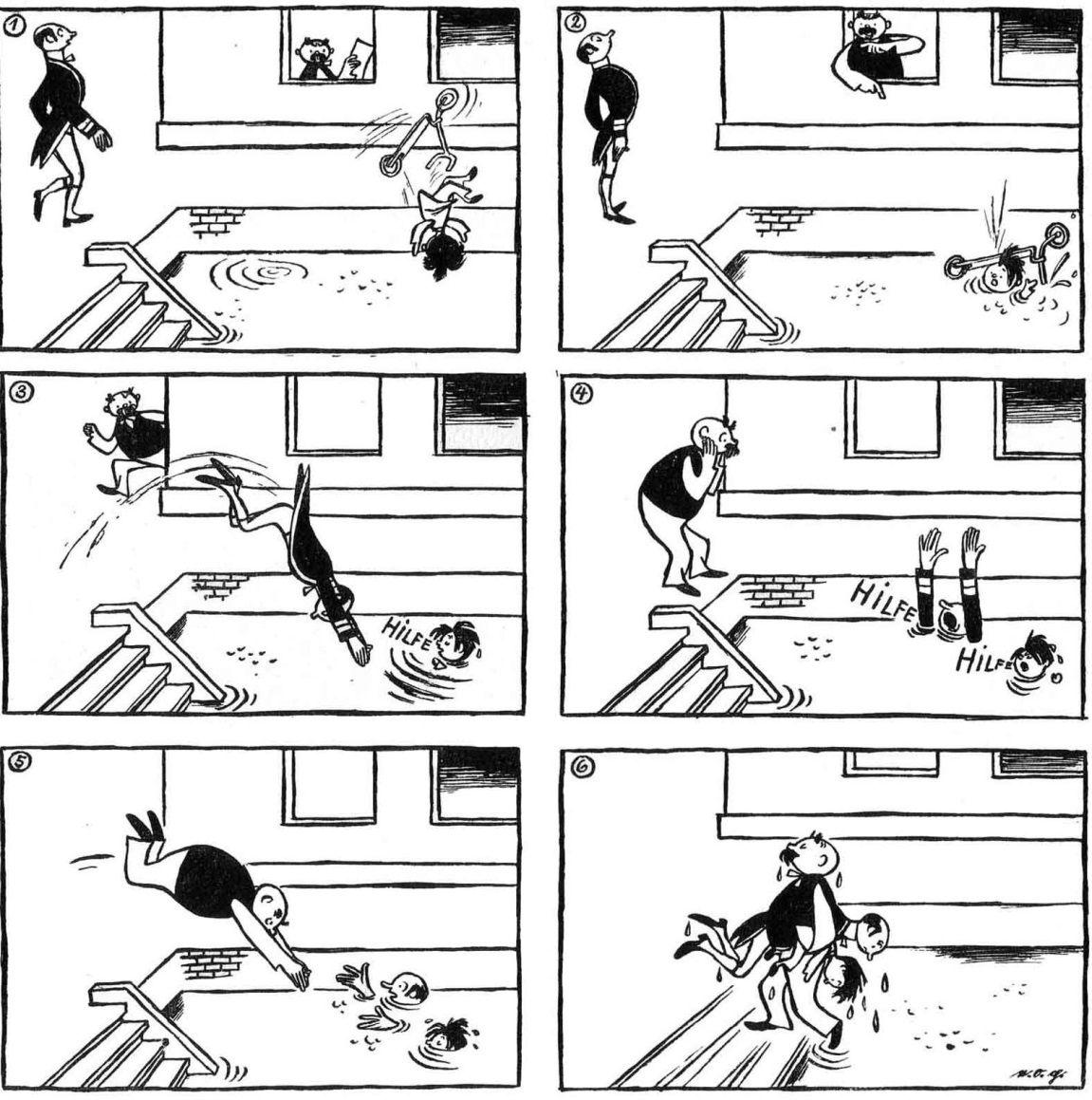 http://www.digitale-schule-bayern.de/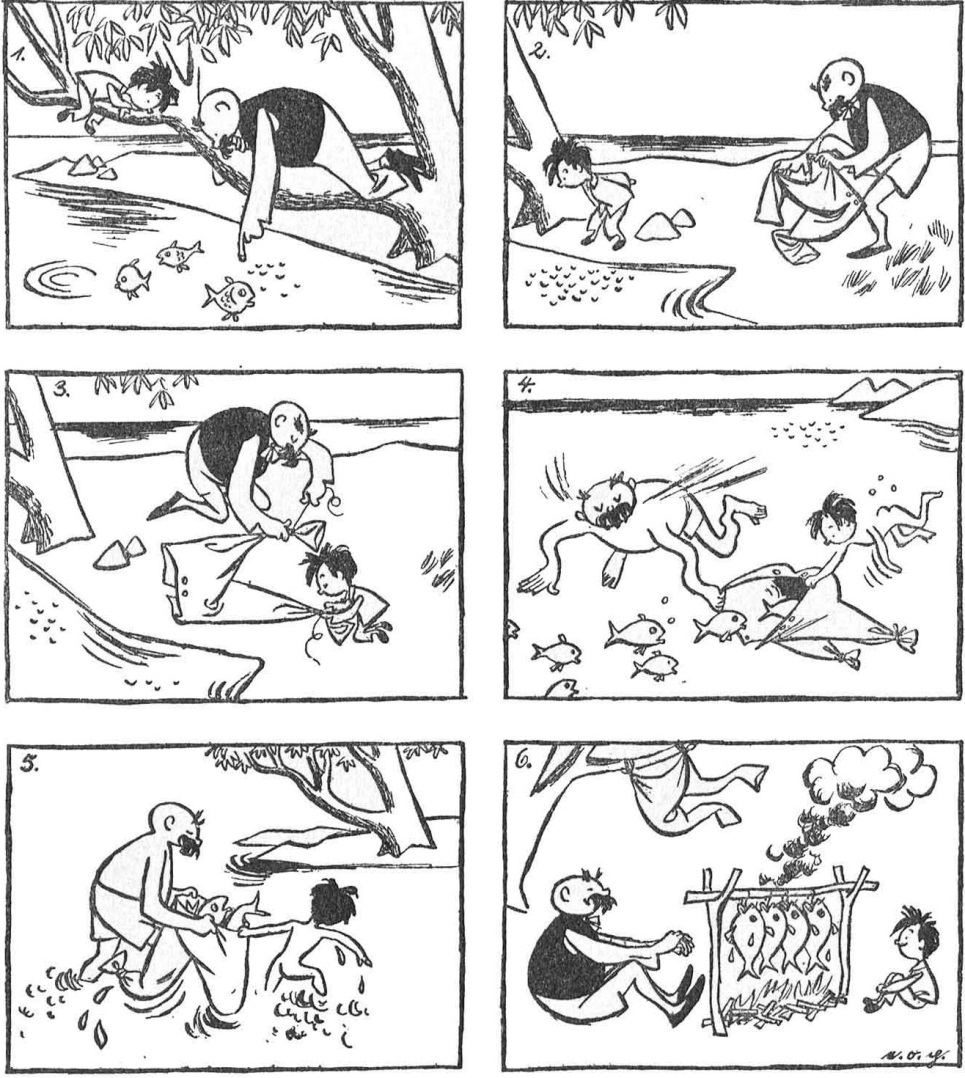 http://www.digitale-schule-bayern.de/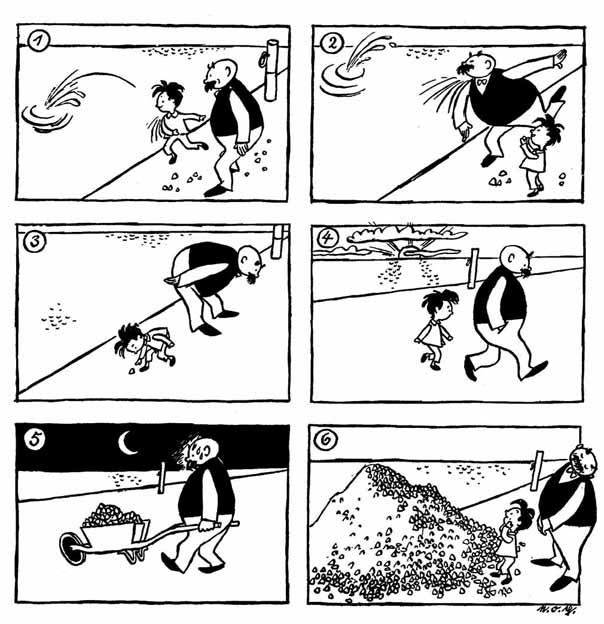 http://www.digitale-schule-bayern.de/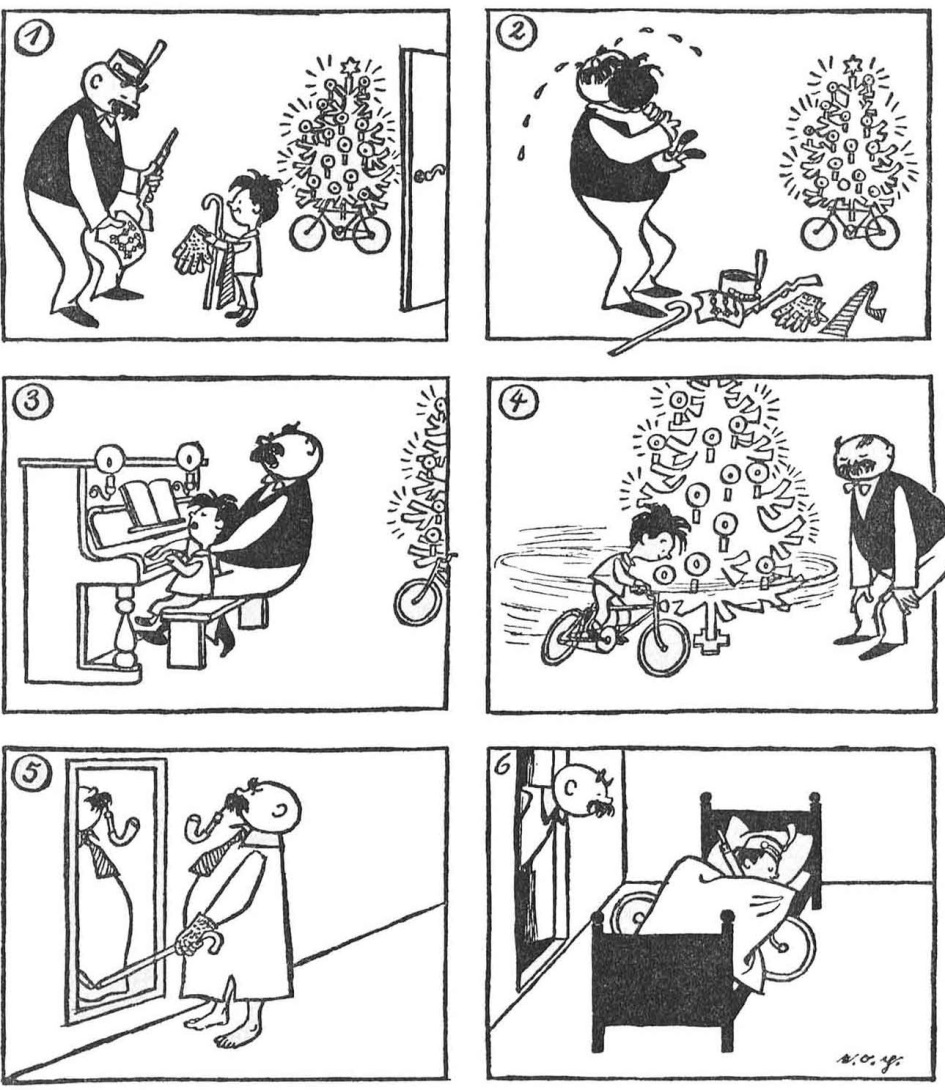 http://www.digitale-schule-bayern.de/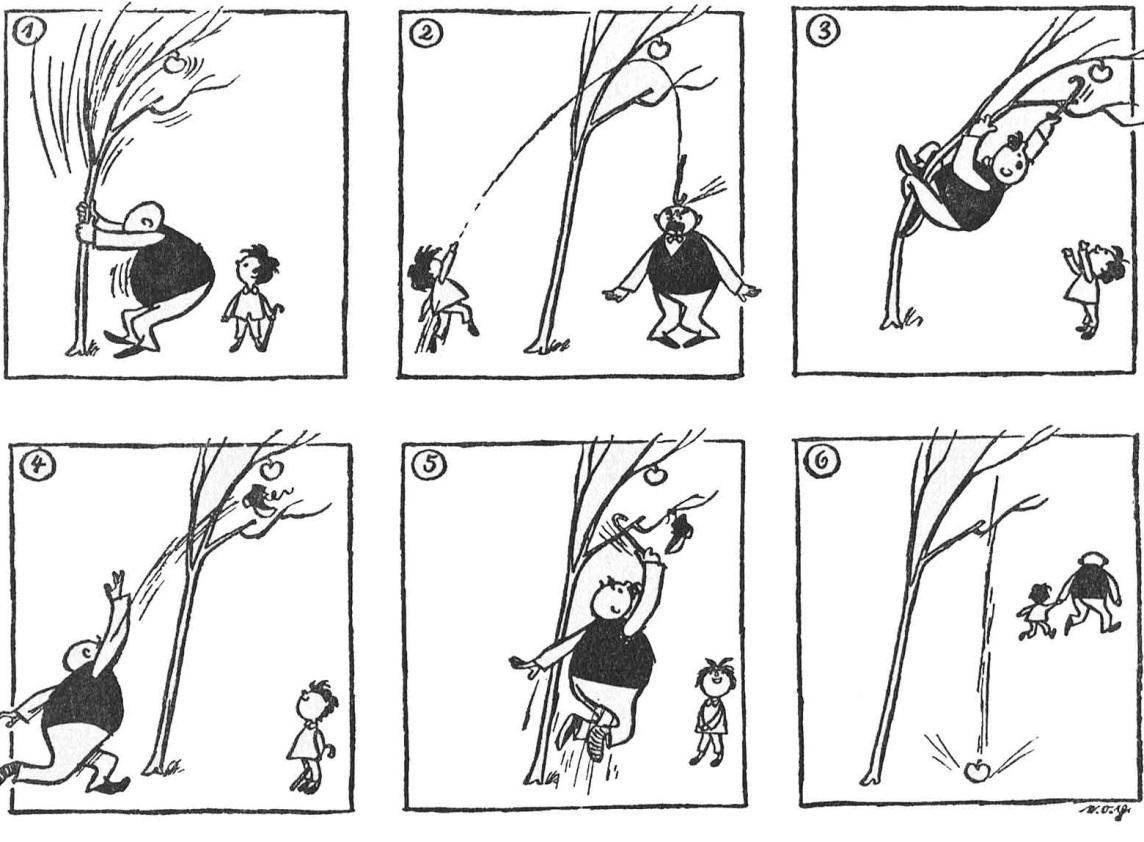 http://www.digitale-schule-bayern.de/Student AStudent BStudent AStudent BStudent AStudent BStudent AStudent BStudent AStudent BStudent AStudent BParticipant’s NAME(first name, surname)ENGLISH LANGUAGE CONTEST 2015 (FORMS 9–10)ENGLISH LANGUAGE CONTEST 2015 (FORMS 9–10)TASK THREE: PICTURE STORYYou have a set of pictures. The pictures make a story. However, the story is incomplete.Your task isto tell the story which is illustrated in the pictures andto complete the story in any way you wish.Preparation time 2-3 minutes. You can make notes if you wish in the space below.You will have 1-2 minutes to tell the whole story to the audience / teachers.WHAT HAPPENED NEXT?COMPLETE THE STORY IN ANY WAY YOU WISH.WHAT HAPPENED NEXT?COMPLETE THE STORY IN ANY WAY YOU WISH.WHAT HAPPENED NEXT?COMPLETE THE STORY IN ANY WAY YOU WISH.WHAT HAPPENED NEXT?COMPLETE THE STORY IN ANY WAY YOU WISH.WHAT HAPPENED NEXT?COMPLETE THE STORY IN ANY WAY YOU WISH.WHAT HAPPENED NEXT?COMPLETE THE STORY IN ANY WAY YOU WISH.ENGLISH LANGUAGE CONTEST 2015 (FORMS 9–10)TASK FOUR: PAIR DISCUSSIONYou will be given a picture. You have to respond to the issue represented in the picture and discuss it with a partner. Your partner has the same picture. You have 2 minutes to look at the picture and prepare for the discussion. You are expected to:identify the problem / state the issue represented in the picture (Student A);exchange opinions with the partner about the issue;justify your opinion, provide arguments;relate the issue to your own experience or knowledge, give examples;summarise and conclude your discussion (Student B).Note: if you start the discussion, your partner will have to complete the discussion and vice versa.NO 1.http://laimikis.lt/uzlopyk-spalvotai-dispatch-the-walls/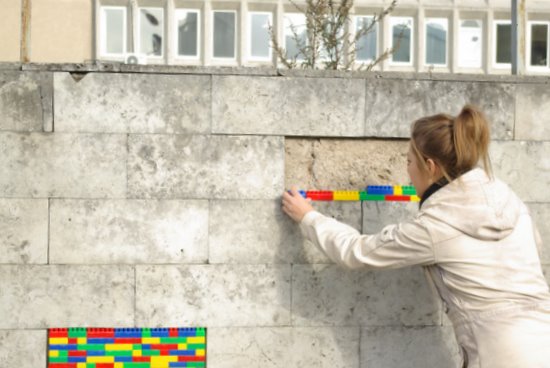 ENGLISH LANGUAGE CONTEST 2015 (FORMS 9–10)TASK FOUR: PAIR DISCUSSIONYou will be given a picture. You have to respond to the issue represented in the picture and discuss it with a partner. Your partner has the same picture. You have 2 minutes to look at the picture and prepare for the discussion. You are expected to:identify the problem / state the issue represented in the picture (Student A);exchange opinions with the partner about the issue;justify your opinion, provide arguments;relate the issue to your own experience or knowledge, give examples;summarise and conclude your discussion (Student B).Note: if you start the discussion, your partner will have to complete the discussion and vice versa.NO 1.http://laimikis.lt/uzlopyk-spalvotai-dispatch-the-walls/ENGLISH LANGUAGE CONTEST 2015 (FORMS 9–10)TASK FOUR: PAIR DISCUSSIONYou will be given a picture. You have to respond to the issue represented in the picture and discuss it with a partner. Your partner has the same picture. You have 2 minutes to look at the picture and prepare for the discussion. You are expected to:identify the problem / state the issue represented in the picture (Student A);exchange opinions with the partner about the issue;justify your opinion, provide arguments;relate the issue to your own experience or knowledge, give examples;summarise and conclude your discussion (Student B).Note: if you start the discussion, your partner will have to complete the discussion and vice versa.NO 2.http://www.photosbrightonandhove.org.uk/cyclists-crossing-church-road.html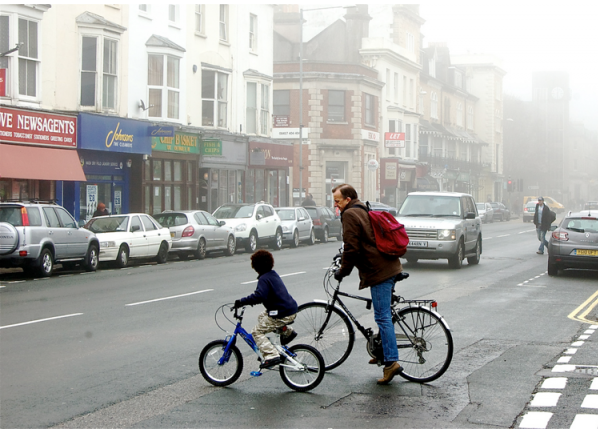 ENGLISH LANGUAGE CONTEST 2015 (FORMS 9–10)TASK FOUR: PAIR DISCUSSIONYou will be given a picture. You have to respond to the issue represented in the picture and discuss it with a partner. Your partner has the same picture. You have 2 minutes to look at the picture and prepare for the discussion. You are expected to:identify the problem / state the issue represented in the picture (Student A);exchange opinions with the partner about the issue;justify your opinion, provide arguments;relate the issue to your own experience or knowledge, give examples;summarise and conclude your discussion (Student B).Note: if you start the discussion, your partner will have to complete the discussion and vice versa.NO 2.http://www.photosbrightonandhove.org.uk/cyclists-crossing-church-road.htmlENGLISH LANGUAGE CONTEST 2015 (FORMS 9–10)TASK FOUR: PAIR DISCUSSIONYou will be given a picture. You have to respond to the issue represented in the picture and discuss it with a partner. Your partner has the same picture. You have 2 minutes to look at the picture and prepare for the discussion. You are expected to:identify the problem / state the issue represented in the picture (Student A);exchange opinions with the partner about the issue;justify your opinion, provide arguments;relate the issue to your own experience or knowledge, give examples;summarise and conclude your discussion (Student B).Note: if you start the discussion, your partner will have to complete the discussion and vice versa.NO 3.http://www.15min.lt/naujiena/aktualu/lietuva/uz-netvarka-galima-sulaukti-ir-baudu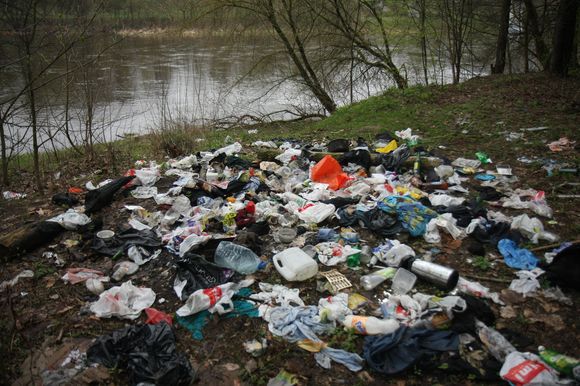 ENGLISH LANGUAGE CONTEST 2015 (FORMS 9–10)TASK FOUR: PAIR DISCUSSIONYou will be given a picture. You have to respond to the issue represented in the picture and discuss it with a partner. Your partner has the same picture. You have 2 minutes to look at the picture and prepare for the discussion. You are expected to:identify the problem / state the issue represented in the picture (Student A);exchange opinions with the partner about the issue;justify your opinion, provide arguments;relate the issue to your own experience or knowledge, give examples;summarise and conclude your discussion (Student B).Note: if you start the discussion, your partner will have to complete the discussion and vice versa.NO 3.http://www.15min.lt/naujiena/aktualu/lietuva/uz-netvarka-galima-sulaukti-ir-bauduENGLISH LANGUAGE CONTEST 2015 (FORMS 9–10)TASK FOUR: PAIR DISCUSSIONYou will be given a picture. You have to respond to the issue represented in the picture and discuss it with a partner. Your partner has the same picture. You have 2 minutes to look at the picture and prepare for the discussion. You are expected to:identify the problem / state the issue represented in the picture (Student A);exchange opinions with the partner about the issue;justify your opinion, provide arguments;relate the issue to your own experience or knowledge, give examples;summarise and conclude your discussion (Student B).Note: if you start the discussion, your partner will have to complete the discussion and vice versa.NO 4.http://www.delfi.lt/news/daily/crime/autobusu-stotelese-siauteja-vandalai.d?id=12288802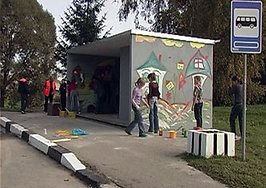 ENGLISH LANGUAGE CONTEST 2015 (FORMS 9–10)TASK FOUR: PAIR DISCUSSIONYou will be given a picture. You have to respond to the issue represented in the picture and discuss it with a partner. Your partner has the same picture. You have 2 minutes to look at the picture and prepare for the discussion. You are expected to:identify the problem / state the issue represented in the picture (Student A);exchange opinions with the partner about the issue;justify your opinion, provide arguments;relate the issue to your own experience or knowledge, give examples;summarise and conclude your discussion (Student B).Note: if you start the discussion, your partner will have to complete the discussion and vice versa.NO 4.http://www.delfi.lt/news/daily/crime/autobusu-stotelese-siauteja-vandalai.d?id=12288802ENGLISH LANGUAGE CONTEST 2015 (FORMS 9–10)TASK FOUR: PAIR DISCUSSIONYou will be given a picture. You have to respond to the issue represented in the picture and discuss it with a partner. Your partner has the same picture. You have 2 minutes to look at the picture and prepare for the discussion. You are expected to:identify the problem / state the issue represented in the picture (Student A);exchange opinions with the partner about the issue;justify your opinion, provide arguments;relate the issue to your own experience or knowledge, give examples;summarise and conclude your discussion (Student B).Note: if you start the discussion, your partner will have to complete the discussion and vice versa.NO 5.http://dublinobserver.com/2010/10/cycle-lane-highlights-in-dublin/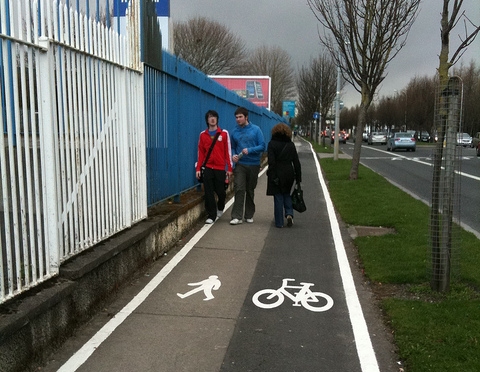 ENGLISH LANGUAGE CONTEST 2015 (FORMS 9–10)TASK FOUR: PAIR DISCUSSIONYou will be given a picture. You have to respond to the issue represented in the picture and discuss it with a partner. Your partner has the same picture. You have 2 minutes to look at the picture and prepare for the discussion. You are expected to:identify the problem / state the issue represented in the picture (Student A);exchange opinions with the partner about the issue;justify your opinion, provide arguments;relate the issue to your own experience or knowledge, give examples;summarise and conclude your discussion (Student B).Note: if you start the discussion, your partner will have to complete the discussion and vice versa.NO 5.http://dublinobserver.com/2010/10/cycle-lane-highlights-in-dublin/ENGLISH LANGUAGE CONTEST 2015 (FORMS 9–10)TASK FOUR: PAIR DISCUSSIONYou will be given a picture. You have to respond to the issue represented in the picture and discuss it with a partner. Your partner has the same picture. You have 2 minutes to look at the picture and prepare for the discussion. You are expected to:identify the problem / state the issue represented in the picture (Student A);exchange opinions with the partner about the issue;justify your opinion, provide arguments;relate the issue to your own experience or knowledge, give examples;summarise and conclude your discussion (Student B).Note: if you start the discussion, your partner will have to complete the discussion and vice versa.NO 6.http://www.15min.lt/naujiena/aktualu/lietuva/darom-2013 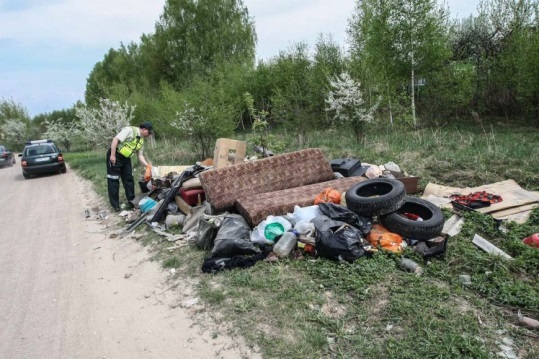 ENGLISH LANGUAGE CONTEST 2015 (FORMS 9–10)TASK FOUR: PAIR DISCUSSIONYou will be given a picture. You have to respond to the issue represented in the picture and discuss it with a partner. Your partner has the same picture. You have 2 minutes to look at the picture and prepare for the discussion. You are expected to:identify the problem / state the issue represented in the picture (Student A);exchange opinions with the partner about the issue;justify your opinion, provide arguments;relate the issue to your own experience or knowledge, give examples;summarise and conclude your discussion (Student B).Note: if you start the discussion, your partner will have to complete the discussion and vice versa.NO 6.http://www.15min.lt/naujiena/aktualu/lietuva/darom-2013 